1.	 Názov vysvedčenia/osvedčenia 1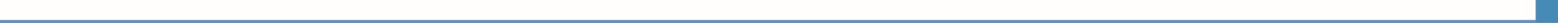 Študijný odbor 6425 K Vizážista2	. Preklad názvu vysvedčenia/osvedčenia 2Field of Study 6425 K Beautician (en)3. Charakteristika zručností a kompetenciíTypický držiteľ vysvedčenia/osvedčenia je spôsobilý:uplatňovať zásady bezpečnosti a ochrany zdravia pri práci a hygienické predpisy v oblasti kozmetických služieb,uplatňovať zásady, prevádzkového poriadku, dezinfekcie, dezinsekcie, sterilizácie a jej druhov, posúdiť aktuálny stav kvality pokožky a určiť typ pleti na základe diagnostiky,aplikovať správny pracovný postup v súlade so stavom pokožky a typom pleti,aplikovať správny pracovný postup pri líčení,uplatňovať princípy práce v súlade s cieľom dosiahnutia najlepších výsledkov v zmene vizáži, v harmónii s osobnosťou človeka, farbou pokožky, farbou očí a úst, geneticky danými proporciami tvári, očí, úst, nosa,využívať farebné kombinácie a používať ich v súlade s farebnou typológiou,aplikovať vizážistické triky pri líčení a korekcii tváre, očí, úst, nosa, dekoltu,používať techniky nanášania líčidiel /make up - u, očných tieňov, očných liniek, masky, vkladovanie štepov, lepenie mihalníc,líčenie úst, nanášanie púdrov, fixácia /,realizovať tematické líčenie (líčenie denné, líčenie večerné,odstraňovať nežiaduce ochlpenie nad hornou perou odfarbením alebo depiláciou,upravovať obočie pinzetou, očným tieňom, kajalovou ceruzkou,farbiť obočie a mihalnice, zvoliť a aplikovať  vhodnú masku, pleťový krém na ošetrenie pleti v rámci ošetrovacích krokov,aplikovať masáž  tváre, krku, dekoltu,esteticky upraviť pleť a vlasy ako súčasť celkovej starostlivosti o harmonickú osobnosť. 4. 	Okruh povolaní, ktoré je držiteľ vysvedčenia/osvedčenia oprávnený vykonávať 3Absolvent sa uplatní v kozmetických, kaderníckych a vizážistických salónoch, predajniach s kaderníckymi a kozmetickými prípravkami, modelingu, divadle a televízii. Uplatní sa vo firmách poskytujúcich poradenské služby v oblasti úpravy a zmeny vizáže a celkového vzhľadu.5. 	Oficiálny rámec vysvedčenia/osvedčenia5. 	Oficiálny rámec vysvedčenia/osvedčeniaInštitúcia, ktorá vydala vysvedčenie/osvedčenieOrgán, ktorý akreditoval vzdelávací program (resp. uznal vysvedčenie/osvedčenie)Ministerstvo školstva, vedy, výskumu a športu SRStromová 1813 30 BratislavaTel.: +421 2/59 374 111www.minedu.sk Stupeň dosiahnutého vzdelania v národnom alebo európskom systéme 1 Hodnotiaca stupnica/požiadavky na úspešné ukončenie vzdelávania  SKKR/EKR: 4UspelNeuspelPrístup k vzdelávaniu vedúcemu k ďalšiemu stupňu vzdelania 1Medzinárodné dohody o uznávaní kvalifikácií 1Právny predpisPrávny predpisZákon č. 568/2009 Z. z. o celoživotnom vzdelávaní a o zmene a doplnení niektorých zákonov v znení neskorších predpisov a vyhláška č. 97/2010 Z. z. v znení neskorších predpisovZákon č. 568/2009 Z. z. o celoživotnom vzdelávaní a o zmene a doplnení niektorých zákonov v znení neskorších predpisov a vyhláška č. 97/2010 Z. z. v znení neskorších predpisov6.	 Oficiálne uznané spôsoby získania vysvedčenia/osvedčenia6.	 Oficiálne uznané spôsoby získania vysvedčenia/osvedčeniaAbsolvovaný akreditovaný vzdelávací program v rozsahu 160 hod.Preukázaná odborná praxAbsolvovaný akreditovaný vzdelávací program v rozsahu 160 hod.Preukázaná odborná prax7. 	Doplňujúce informácie7. 	Doplňujúce informácieVstupné požiadavky 1Vstupné požiadavky 1Viac informácií (vrátane informácie o národnom systéme kvalifikácií)Viac informácií (vrátane informácie o národnom systéme kvalifikácií)Viac informácií nájdete na stránke www.minedu.sk, časť Celoživotné vzdelávanie, Informačný systém ďalšieho vzdelávania, Skúšky na overenie odbornej spôsobilosti http://isdv.iedu.sk/Eligibility.aspx a na internetovej stránke príslušného držiteľa oprávnenia na overenie odbornej spôsobilosti. Viac informácií nájdete na stránke www.minedu.sk, časť Celoživotné vzdelávanie, Informačný systém ďalšieho vzdelávania, Skúšky na overenie odbornej spôsobilosti http://isdv.iedu.sk/Eligibility.aspx a na internetovej stránke príslušného držiteľa oprávnenia na overenie odbornej spôsobilosti. Národné centrum EuropassNárodné centrum EuropassŠtátny inštitút odborného vzdelávania 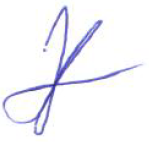 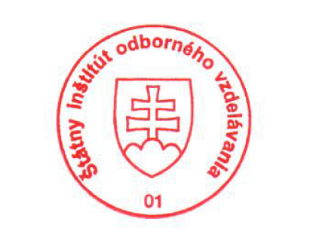 Bellova 54/a,837 63 Bratislavaeuropass@siov.sk www.europass.skŠtátny inštitút odborného vzdelávania Bellova 54/a,837 63 Bratislavaeuropass@siov.sk www.europass.sk